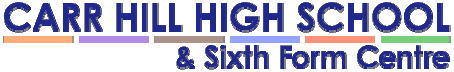 Subject: OCR Creative iMedia	Year Group: 11Term OneUnit R087 – Creating Interactive Media ProductsLO1 - Understand the purpose and properties of interactive products LO2 - Be able to plan the interactive multimedia product L03 - Be able to create interactive multimedia products Term TwoUnit R087 – Creating Interactive Media ProductsL04 – You will review the final product against the client brief. Unit R088 – Creating Digital Sound	LO1 – Understand the uses and properties of digital sound	LO2 – Be able to plan a digital sound sequence	LO3 – Be able to create a digital sound sequenceTerm ThreeUnit R088 – Creating Digital Sound	LO4 – Be able to review a digital sound sequence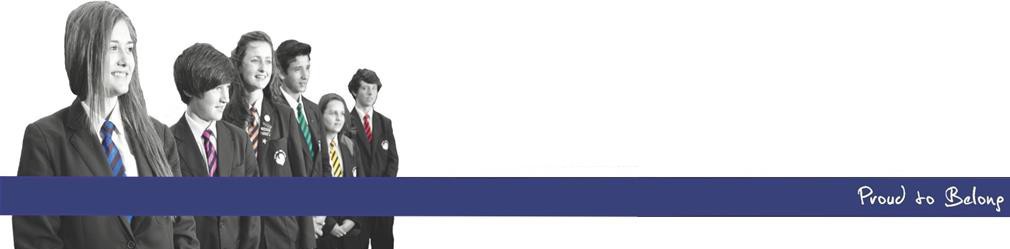 